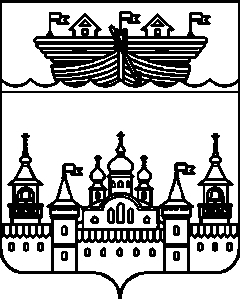 АДМИНИСТРАЦИЯ НАХРАТОВСКОГО СЕЛЬСОВЕТАВОСКРЕСЕНСКОГО МУНИЦИПАЛЬНОГО РАЙОНАНИЖЕГОРОДСКОЙ ОБЛАСТИПОСТАНОВЛЕНИЕ14 февраля 2022 № 5	№ 5Об отмене постановления администрации Нахратовского сельсовета Воскресенского муниципального района Нижегородской области от11 мая 2021 года № 16 «Об утверждении схемы водоснабжения и водоотведения на территории Нахратовского сельсовета Воскресенского муниципального района Нижегородской области»В соответствии с Федеральным законом от 07.12.2011 г. № 416-ФЗ О водоснабжении и водоотведении», на основании представления прокурора Воскресенского района от 28.01.2022 г. № 5-1-2022 «Об устранении нарушений законодательства в сфере жилищно-коммунального хозяйства», администрация Нахратовского сельсовета Воскресенского муниципального района постановляет:1.Постановление администрации Нахратовского сельсовета Воскресенского муниципального района Нижегородской области от 11 мая 2021 года № 16 «Об утверждении схемы водоснабжения и водоотведения на территории Нахратовского сельсовета Воскресенского муниципального района Нижегородской области» - отменить.2.Разместить настоящее постановление на официальном сайте администрации Воскресенского муниципального округа Нижегородской области в информационно-телекоммуникационной сети «Интернет».3.Контроль за исполнением настоящего постановления оставляю за собой.4. Настоящее постановление вступает в силу со дня его опубликования.	Глава администрации		С. Н. Солодова